大統益的企業社會責任管理組織架構第九條 等級：初階資料來源：2015年大統益企業社會責任報告書大統益企業社會責任管理工作由總經理室負責，其下由公司各部級單位主管將各利害關係人之議題結合到例行性工作及年度計畫，進而推動執行企業社會責任相關之活動，同時藉由企業社會責任報告書的編製，將企業社會責任相關議題與執行情形於企業社會責任報告書中詳實揭露，並呈送董事會審核後才發行。企業概述大統益公司位於台灣嘉南平原的中心，為台灣營業規模最大的大豆提油廠。目前大豆年加工產能達 150 萬噸，大豆油及大豆粉產量為全台灣第一。多年來大統益一直致力於從自己有競爭優勢的核心產品出發去創造利潤，也謹慎的從事轉投資及多角化經營，因此經營規模能不斷擴大，產品銷售亦不僅限於台灣，更將通路擴展到日本及東南亞等地區。■ 主要產品及服務項目：植物油脂系列、大豆蛋白系列、精選大豆系列、脂肪酸等。案例描述企業社會責任管理組織架構大統益於2014年成立企業社會責任管理組織，負責各面向企業社會責任相關管理，同年10月將「大統益企業社會責任管理組織架構」送交董事會審核通過，其任務為協助董事會與經理人監督與了解本公司各項企業社會責任的執行狀況，並負責相關工作的規劃，整合與執行。大統益企業社會責任管理工作由總經理室負責，其下由公司各部級單位主管將各利害關係人之議題結合到例行性工作及年度計畫，進而推動執行企業社會責任相關之活動，同時藉由企業社會責任報告書的編製，將企業社會責任相關議題與執行情形於企業社會責任報告書中詳實揭露，並呈送董事會審核後才發行。以下為大統益企業社會責任政策與企業社會責任管理組織圖：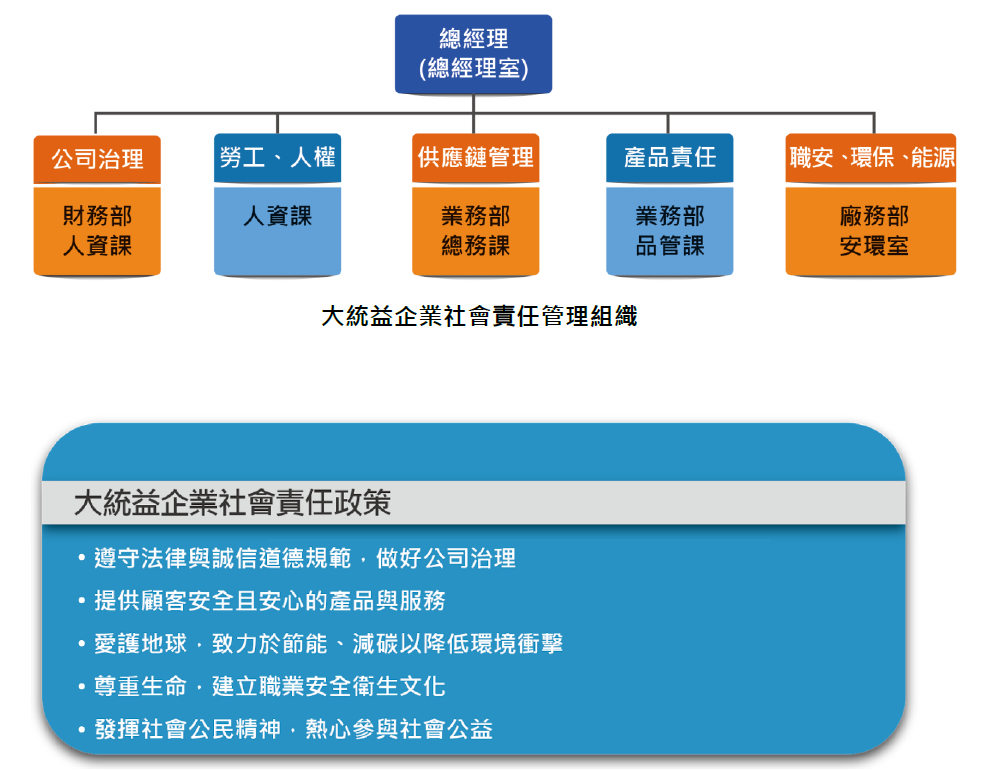 